___/___/20___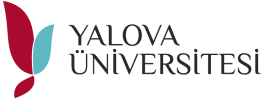 T.C.YALOVA ÜNİVERSİTESİYALOVA MESLEK YÜKSEKOKULU MÜDÜRLÜĞÜNEYalova Meslek Yüksekokulu Ulaştırma Hizmetleri Bölümü _____________________ ____________________ Programından___/___/20___ tarihinde mezun oldum. Gemiadamları ve Kılavuz Kaptanlar Yönetmeliği gereği ___ aylık deniz stajına çıkabilmem için gerekli olan evrakların tarafıma verilmesini arz ederim.Ad SoyadİMZAAdres	: _________________________________________________________________________Tel	: 05___-_______________E-Posta:____________________________